INDICAÇÃO Nº 5875/2017Indica ao Poder Executivo Municipal a dedetização nas margens do Ribeirão dos Toledos, próximos à Rua José Bueno Quirino, Rua Castro Alves e Rua Olavo Bilac, no Bairro José Augusto Cavalheiro e Vila Diva. Excelentíssimo Senhor Prefeito Municipal, Nos termos do Art. 108 do Regimento Interno desta Casa de Leis, dirijo-me a Vossa Excelência para indicar que, por intermédio do Setor competente, promova a dedetização nas margens do Ribeirão dos Toledos, próximos à Rua José Bueno Quirino, Rua Castro Alves e Rua Olavo Bilac, no Bairro José Augusto Cavalheiro e Vila Diva. Justificativa:Este vereador foi procurado pela Senhora Orlanda Prates de Souza, residente e domiciliada na Rua Olavo Bilac, solicitando a dedetização nas ruas próximas às margens do Ribeirão dos Toledos, no Bairro José Augusto Cavalheiro e Vila Diva, pois ela e alguns munícipes estão com muitas picadas de carrapatos pelo corpo, e muita coceira.  Plenário “Dr. Tancredo Neves”, em 14 de julho de 2.017.Carlos Fontes-vereador-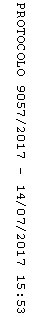 